Руководствуясь Уставом Ершовского муниципального района Саратовской области администрация Ершовского муниципального района Саратовской области ПОСТАНОВЛЯЕТ:1.	Внести в постановление администрации Ершовского муниципального района "Об утверждении положения об оплате труда работников муниципальных учреждений централизованных  бухгалтерий Ершовского муниципального района" от 29.12.2015 №1297 следующие изменения:1.1.	Абзац второй пункт 3.3 изложить в новой редакции "Ежемесячная надбавка к должностному окладу за сложность и напряженность  руководителю муниципального учреждения устанавливается главой Ершовского муниципального района в размере до 310% от должностного оклада.".1.2.	Пункт 3.6 изложить в новой редакции "Дополнительные выплаты руководителю муниципального учреждения устанавливаются согласно настоящему  положению главой Ершовского муниципального района."1.3.	Изложить позиции 1, 2, 8-12 Приложения №1 к положению об оплате труда работников муниципальных  учреждений централизованных бухгалтерий Ершовского муниципального района, в следующей редакции:2.	Отделу по информатизации опубликовать настоящее постановление в интернет издании "Администрация Ершовского муниципального района" (https://adminemr.ru) и разместить на сайте https://ershovskij-r64.gosweb.gosuslugi.ru.Глава Ершовского муниципального района                                     С.А. Зубрицкая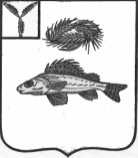 АДМИНИСТРАЦИЯ
ЕРШОВСКОГО МУНИЦИПАЛЬНОГО РАЙОНАСАРАТОВСКОЙ ОБЛАСТИАДМИНИСТРАЦИЯ
ЕРШОВСКОГО МУНИЦИПАЛЬНОГО РАЙОНАСАРАТОВСКОЙ ОБЛАСТИАДМИНИСТРАЦИЯ
ЕРШОВСКОГО МУНИЦИПАЛЬНОГО РАЙОНАСАРАТОВСКОЙ ОБЛАСТИАДМИНИСТРАЦИЯ
ЕРШОВСКОГО МУНИЦИПАЛЬНОГО РАЙОНАСАРАТОВСКОЙ ОБЛАСТИАДМИНИСТРАЦИЯ
ЕРШОВСКОГО МУНИЦИПАЛЬНОГО РАЙОНАСАРАТОВСКОЙ ОБЛАСТИАДМИНИСТРАЦИЯ
ЕРШОВСКОГО МУНИЦИПАЛЬНОГО РАЙОНАСАРАТОВСКОЙ ОБЛАСТИАДМИНИСТРАЦИЯ
ЕРШОВСКОГО МУНИЦИПАЛЬНОГО РАЙОНАСАРАТОВСКОЙ ОБЛАСТИАДМИНИСТРАЦИЯ
ЕРШОВСКОГО МУНИЦИПАЛЬНОГО РАЙОНАСАРАТОВСКОЙ ОБЛАСТИПОСТАНОВЛЕНИЕПОСТАНОВЛЕНИЕПОСТАНОВЛЕНИЕПОСТАНОВЛЕНИЕПОСТАНОВЛЕНИЕПОСТАНОВЛЕНИЕПОСТАНОВЛЕНИЕПОСТАНОВЛЕНИЕот31.01.202331.01.202331.01.2023№7777г.Ершовг.ЕршовО внесении изменений в Постановление администрации Ершовского муниципального района Саратовской области от 29.12.2015 №1297О внесении изменений в Постановление администрации Ершовского муниципального района Саратовской области от 29.12.2015 №1297О внесении изменений в Постановление администрации Ершовского муниципального района Саратовской области от 29.12.2015 №1297О внесении изменений в Постановление администрации Ершовского муниципального района Саратовской области от 29.12.2015 №1297О внесении изменений в Постановление администрации Ершовского муниципального района Саратовской области от 29.12.2015 №1297О внесении изменений в Постановление администрации Ершовского муниципального района Саратовской области от 29.12.2015 №12971.Руководитель100442.Главный бухгалтер95458.Юрисконсульт70009.Ведущий экономист717710.Ведущий бухгалтер717711.Бухгалтер 1 категории624512.Специалист по информационным технологиям6245